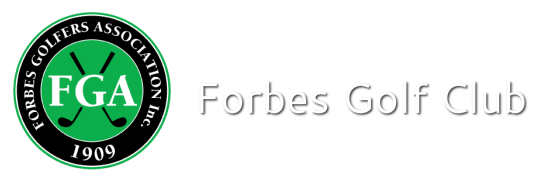 Competition ResultEvent:	Monthly Medal - StrokeSponsor:  Mc Feeters Motor Museum Date:     	5-09-2020			Num of Players: 103A-Grade Winner:	Michael Wood (8)		67 nettA-Grade R-Up:	 	Warwick Jennings (12)	68 nettNowra		 B-Grade Winner:	Doug Churchill	 (15) 		64 nettB-Grade R-Up:	 	Barry Parker	 (18) 		 67 nettC-Grade Winner:	Liam Whitfield (26) 		62 nettC-Grade R-Up:	 	Ben Coles (22)			63 nettBall run down:  		71 nett c/bNTPProshop Super Pin		John Boyle 	125cms9th 					Jack Dobell		 18th 					Steve Betland